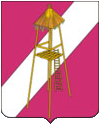 АДМИНИСТРАЦИЯ СЕРГИЕВСКОГО СЕЛЬСКОГО ПОСЕЛЕНИЯ КОРЕНОВСКОГО РАЙОНАПОСТАНОВЛЕНИЕ23 марта 2022 года                                                                                      № 32ст-ца Сергиевская  Об утверждении части территории Сергиевского сельского поселения Кореновского района для реализации проектов местных инициатив в 2022 годуВ соответствии с Федеральным законом от 6 октября 2003 года № 131-ФЗ  «Об общих принципах организации местного самоуправления в Российской Федерации», Федеральным законом от 20 июля 2020 года  № 236-ФЗ  «О внесении изменений в Федеральный закон «Об общих принципах организации местного самоуправления в Российской Федерации», Закона Краснодарского края от 7 июня 2004 года № 717-КЗ «О местном самоуправлении в Краснодарском крае», Федеральным законом от 20 июля 2020 года № 216-ФЗ «О внесении изменений в Бюджетный кодекс Российской Федерации», постановлением главы администрации (губернатора) Краснодарского края от 6 февраля 2020 года № 70 «О краевом конкурсе по отбору проектов местных инициатив» ( в редакции от 30 марта 2021 года), решением Совета Сергиевского сельского поселения Кореновского района от 11 декабря 2020 года № 79 «Об утверждении Положения о порядке реализации инициативных проектов в Сергиевском сельском поселении Кореновского района», Уставом Сергиевского сельского поселения Кореновского района, администрация Сергиевского сельского поселения Кореновского района п о с т а н о в л я е т:1.Утвердить часть территории Сергиевского сельского поселения Кореновского района для реализации проектов местных инициатив в 2022 году:- станица Сергиевская Сергиевского сельского поселения Кореновского района;- хутор Нижний Сергиевского сельского поселения Кореновского района;- хутор Тыщенко Сергиевского сельского поселения Кореновского района;2. Общему отделу администрации Сергиевского сельского поселения (Рохманка) обеспечить размещение (обнародование) настоящего постановления в установленном порядке на официальном сайте Сергиевского сельского поселения Кореновского района в информационно-телекоммуникационной сети «Интернет».3. Контроль за выполнением настоящего положения оставляю за собой.4. Постановление вступает в силу со дня его подписания.Глава Сергиевского сельского поселения Кореновского района                                                                    А.П. Мозговой